　　　桃園巿八德社區大學校外教學申請表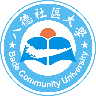 填表日期：   年    月   日 附件資料及活動相片（6張）黏貼、裝訂處：桃園市八德社區大學    年度辦理戶外教學活動參加人員名冊班級名稱：　　　　　　　　　　　　　　　　　　　　日期：      年     月     日課 程 名 稱課 程 代 號課 程 代 號上 課 日 期教 學 地 點教 學 地 點上 課 時 間下 課 時 間下 課 時 間校外教學內容交 通 工 具行 經 路 線活動經費來源投 保 種 類保 單 號 碼保 單 號 碼隔週停課□是      □否，其他                             □是      □否，其他                             □是      □否，其他                             □是      □否，其他                             □是      □否，其他                             ※為兼顧學生權益及教學品質，本校所有戶外教學，均應提前二週提出申請。※執行校外教學課老師應確保教學內容及活動不得違法，亦不得違反社會公序良俗。※戶外教學投保為申請核准之重要考量，凡活動內容（含交通）有風險考量者，宜事先辦妥保險。保險方式可循下列方式進行：□本次戶外教學已先辦妥保險（請附相關資料）□本次戶外教學同學皆已投保社大團險※為兼顧學生權益及教學品質，本校所有戶外教學，均應提前二週提出申請。※執行校外教學課老師應確保教學內容及活動不得違法，亦不得違反社會公序良俗。※戶外教學投保為申請核准之重要考量，凡活動內容（含交通）有風險考量者，宜事先辦妥保險。保險方式可循下列方式進行：□本次戶外教學已先辦妥保險（請附相關資料）□本次戶外教學同學皆已投保社大團險※為兼顧學生權益及教學品質，本校所有戶外教學，均應提前二週提出申請。※執行校外教學課老師應確保教學內容及活動不得違法，亦不得違反社會公序良俗。※戶外教學投保為申請核准之重要考量，凡活動內容（含交通）有風險考量者，宜事先辦妥保險。保險方式可循下列方式進行：□本次戶外教學已先辦妥保險（請附相關資料）□本次戶外教學同學皆已投保社大團險※為兼顧學生權益及教學品質，本校所有戶外教學，均應提前二週提出申請。※執行校外教學課老師應確保教學內容及活動不得違法，亦不得違反社會公序良俗。※戶外教學投保為申請核准之重要考量，凡活動內容（含交通）有風險考量者，宜事先辦妥保險。保險方式可循下列方式進行：□本次戶外教學已先辦妥保險（請附相關資料）□本次戶外教學同學皆已投保社大團險※為兼顧學生權益及教學品質，本校所有戶外教學，均應提前二週提出申請。※執行校外教學課老師應確保教學內容及活動不得違法，亦不得違反社會公序良俗。※戶外教學投保為申請核准之重要考量，凡活動內容（含交通）有風險考量者，宜事先辦妥保險。保險方式可循下列方式進行：□本次戶外教學已先辦妥保險（請附相關資料）□本次戶外教學同學皆已投保社大團險※為兼顧學生權益及教學品質，本校所有戶外教學，均應提前二週提出申請。※執行校外教學課老師應確保教學內容及活動不得違法，亦不得違反社會公序良俗。※戶外教學投保為申請核准之重要考量，凡活動內容（含交通）有風險考量者，宜事先辦妥保險。保險方式可循下列方式進行：□本次戶外教學已先辦妥保險（請附相關資料）□本次戶外教學同學皆已投保社大團險講 師 簽 名連 絡 電 話連 絡 電 話班  代  表連 絡 電 話連 絡 電 話會     簽     及     核     准會     簽     及     核     准會     簽     及     核     准會     簽     及     核     准會     簽     及     核     准會     簽     及     核     准課  務  組課  務  組學  務  組學  務  組主        任主        任照片說明：照片說明：照片說明：照片說明：照片說明：照片說明：編號姓      名身份証字號生日連絡電話